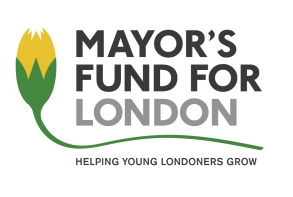 Teacher and Pupil NamesPlease complete and return the form below by Wednesday 24th March to: Bronwen Owen:  bowen@mayorsfundforlondon.orgSchool Name: Teacher name:Additional Adult name:Remember:The team of 3 pupils must: be a mixed-gender teamnot have taken part in Count on Us Challenge in previous years..Pupil NameYear groupGender (M/F)